8 августа. День физкультурника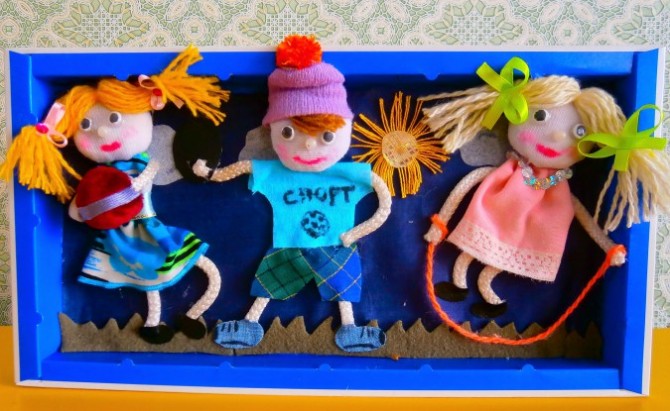 Во вторую субботу августа в России отмечают праздник, посвящённый всем, кто имеет отношение к физкультуре и спорту. Не только спортсменам и тренерам, но и всем, кто выбирает здоровый образ жизни и занимается двигательной активностью каждый день. Таких не ленивых людей, заботящихся о своём здоровье, становится всё больше! Этот тематический день «сделает рекламу» ЗОЖ для детей.Расскажите детямФизкультура и спорт укрепляют здоровье человека, делают его сильным, красивым, активным и весёлым. Физкультурой может заниматься и маленький, и большой человек; даже старенький и не совсем здоровый. А спортом занимаются самые сильные, крепкие и способные. Они участвуют в соревнованиях, выигрывают медали и другие призы, ставят рекорды.Празднику День физкультурника уже много лет. Он говорит о том, что физкультуре и спорту в нашей стране уделяется огромное внимание. Каждый из нас даже имеет возможность выбрать себе вид спорта по душе и заниматься им в своё удовольствие: во всех больших и малых городах, посёлках и сёлах работают спортивные кружки и клубы. Если вы хотите всегда быть сильными, ловкими, смелыми и умелыми – пробуйте, выбирайте тот вид спорта, который нравится, и добивайтесь в нём успехов.Список дел на день:1. Провести с детьми познавательную беседу о том, почему надо дружить с физкультурой.2. Рассказать о празднике День физкультурника – в прозе и стихах.3. Организовать конкурс рисунков на асфальте, посвящённый Дню физкультурника, – рисунков на тему «Физкультура и спорт».4. Устроить праздничный велопробег или легкоатлетический забег в честь славного праздника.5. Провести подвижные игры-эстафеты с мячиками и обручами.